Publicado en Zaragoza el 10/05/2019 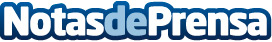 Las nuevas alpargatas se podrán llevar hasta en una boda, según Alpargatas.infoLas alpargatas se han renovado con un nuevo diseño para llevarlas tanto para una boda como para una comuniónDatos de contacto:MariaNota de prensa publicada en: https://www.notasdeprensa.es/las-nuevas-alpargatas-se-podran-llevar-hasta Categorias: Moda Sociedad Aragón Ocio para niños Celebraciones Industria Téxtil http://www.notasdeprensa.es